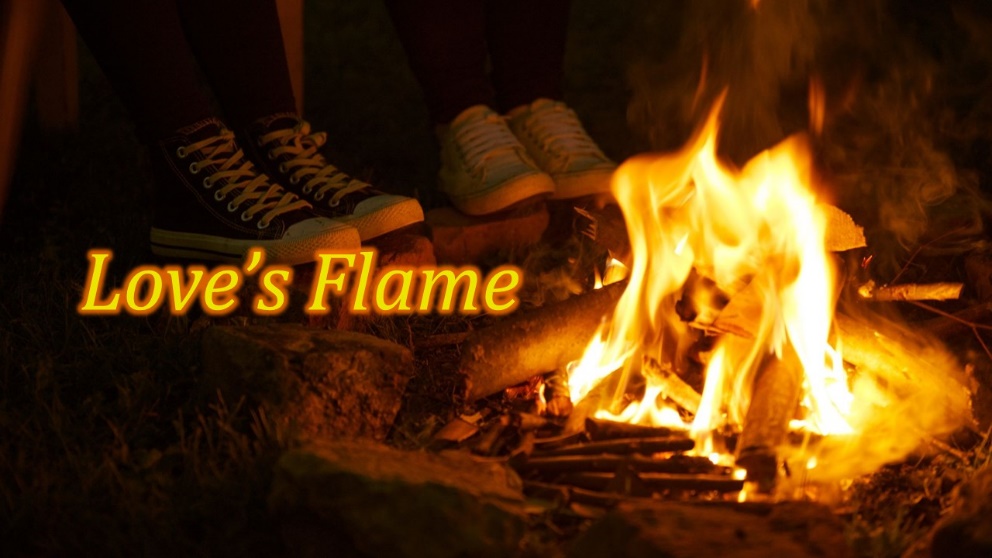 Write words of encouragement, hope, affirmation, and/or appreciation, to someone else at First Alliance Church.

To locate someone’s contact information, login to your Realm Account. If you haven’t created one yet, please contact the church office and we will be glad to assist. 
For the time being, limit this challenge to people in the church. If it is successful, we will seek the Lord for a way to do this in the community.
Send your words through a text, email, card, or note. However you do it, put it in writing.
At the end of your message, add the words. 
Please join me in the challenge of spreading Love’s Flame. “Pay it forward” to two other people in the church.“Love’s Flame” takes its name from a painting that was donated to the church on July 17, 2022. This challenge will last throughout the summer and end on Sunday, September 4. 